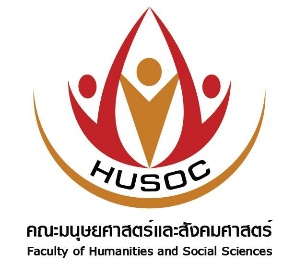 แบบฟอร์มขอแปลเอกสาร 
คณะมนุษยศาสตร์และสังคมศาสตร์ชื่อ – นามสกุล ............................................................................  สาขาวิชา .....................................................ชื่อเอกสารที่ส่งแปล .....................................................................  จำนวนหน้า..................................................ประเภทเอกสาร ..................................................................................................................................................แหล่งตีพิมพ์เผยแพร่ ..........................................................................................................................................แหล่งทุน  ...........................................................................................................................................................ภาษาที่แปล   	  ภาษาไทย	   ภาษาอังกฤษ       ภาษาอื่นๆ  โปรดระบุ ..............................วันที่ส่งงานแปล		...................................................วันที่รับงานแปล		...................................................                                                                        ลงชื่อ .........................................................                                                                         (………………………………………………………………….)                                                                                                         
                                                                             ผู้ขอแปลเอกสาร
                                                                      ลงชื่อ ............................................................                                                                         (………………………………………………………………….)                                                                                                         
                                                                             ผู้รับงานแปล
